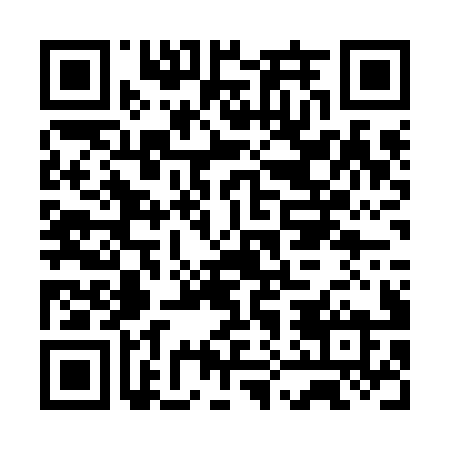 Ramadan times for Warrnambool, AustraliaMon 11 Mar 2024 - Wed 10 Apr 2024High Latitude Method: NonePrayer Calculation Method: Muslim World LeagueAsar Calculation Method: ShafiPrayer times provided by https://www.salahtimes.comDateDayFajrSuhurSunriseDhuhrAsrIftarMaghribIsha11Mon5:545:547:241:405:137:557:559:2012Tue5:555:557:251:405:127:547:549:1813Wed5:575:577:261:405:117:527:529:1614Thu5:585:587:271:395:107:517:519:1515Fri5:595:597:281:395:097:497:499:1316Sat6:006:007:291:395:087:487:489:1117Sun6:016:017:301:385:077:467:469:1018Mon6:026:027:311:385:067:457:459:0819Tue6:036:037:321:385:057:437:439:0620Wed6:046:047:331:385:047:417:419:0521Thu6:056:057:341:375:037:407:409:0322Fri6:076:077:351:375:027:387:389:0123Sat6:086:087:361:375:017:377:379:0024Sun6:096:097:371:365:007:357:358:5825Mon6:106:107:381:364:597:347:348:5726Tue6:116:117:391:364:587:327:328:5527Wed6:126:127:401:354:567:317:318:5328Thu6:136:137:411:354:557:297:298:5229Fri6:146:147:421:354:547:287:288:5030Sat6:156:157:421:354:537:267:268:4931Sun6:166:167:431:344:527:247:248:471Mon6:166:167:441:344:517:237:238:462Tue6:176:177:451:344:507:217:218:443Wed6:186:187:461:334:497:207:208:434Thu6:196:197:471:334:487:187:188:415Fri6:206:207:481:334:477:177:178:406Sat6:216:217:491:334:457:157:158:387Sun5:225:226:5012:323:446:146:147:378Mon5:235:236:5112:323:436:126:127:359Tue5:245:246:5212:323:426:116:117:3410Wed5:255:256:5312:313:416:106:107:32